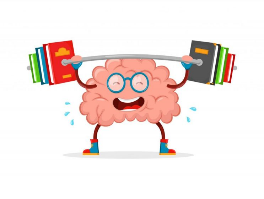 GUÍA UNIDAD 1:  CIRCUNFERENCIA Y CÍRCULOGUÍA DE TRABAJO N°1
Nombre: ________________________________________________Fecha: __________ 8°________
Identifica los radios y el diámetro de la circunferencia 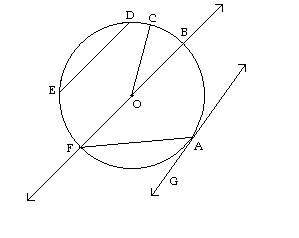 Calcula el perímetro de las siguientes circunferencias:      d=2 cm.           d= 3 cm.        d= 4 cm.        r = 1,5 cm.       r= 2,5 cm.      r =  3 cm. Resuelve los siguientes problemas:¿Cuál es el perímetro de una circunferencia que tiene 8 m. de diámetro?El perímetro de una circunferencia es 31,4 m. ¿Cuánto mide su radio?A la pista de un circo que tiene forma circular hay que ponerle lona alrededor, si su radio mide 5 m ¿Cuántos metros de lona se necesita?Una alcantarilla de forma circular la están reparando y deben protegerla con malla, si su radio mide ½ m. ¿Cuánta malla se necesita?A un pozo de forma circular se le pondrá 4 corridas de alambre al su alrededor para evitar accidentes. Si el diámetro es de 2 m. ¿Cuánto alambre se necesitará?IV. Calcula el área de los siguientes círculos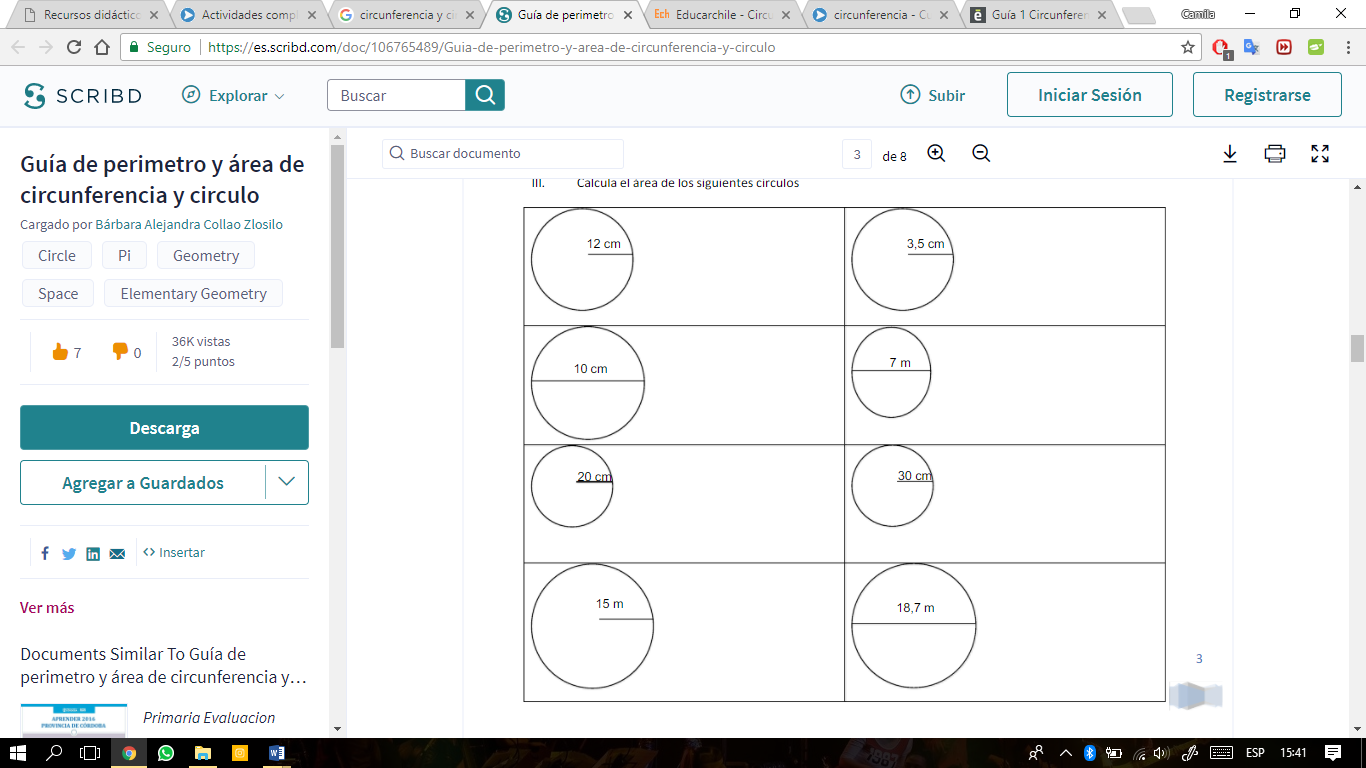 